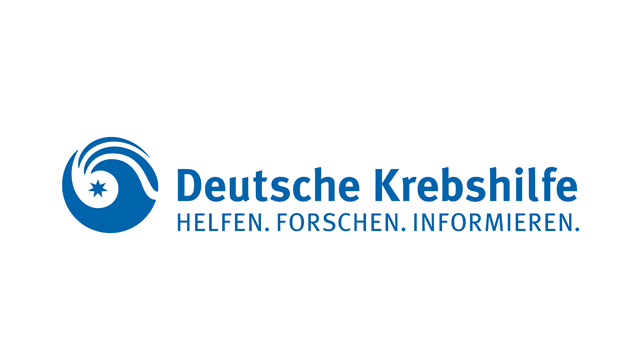 Jahres-/Schluss-VerwendungsnachweisBewilligungsbescheid der Stiftung Deutsche Krebshilfe / Dr. Mildred-Scheel Stiftung für Krebsforschungvom:			          Projektnummer:		        Bearbeitungsnummer:             	    Hiermit  wird bestätigt, dass obige Ausgaben notwendig waren, dass wirtschaftlich und sparsam verfahren worden ist und die Angaben mit den Büchern und Belegen übereinstimmen. Ort, Datum:				   Unterschrift Verwaltung:				Ort, Datum:				   Unterschrift Projektleiter:				Bei Rücküberweisungen nicht verbrauchter Fördermittel  (bei Schlussabrechnung) Überweisung an:Stiftung Deutsche KrebshilfeKreissparkasse KölnKonto 91 91 91, BLZ 370 502 99 IBAN DE65 3705 0299 0000 9191 91 SWIFT/BIC COKSDE 33XXXEmpfänger der Zuwendung/Projektleiter/in: Titel:Abschluss am:Übertrag aus dem Vorjahr:€Summe der Einnahmen:€Summe der Ausgaben:€Bestand/Mehrausgaben:€